Зайти на сайт сервиса Google диск (https://drive.google.com/drive/my-drive) 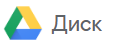 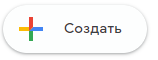 Нажать на кнопку «Создать» в левом верхнем углу 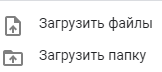 Нажать «Загрузить файлы» Выбрать нужный файл и нажать кнопку «Открыть»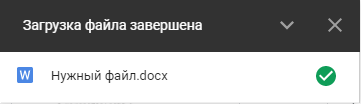 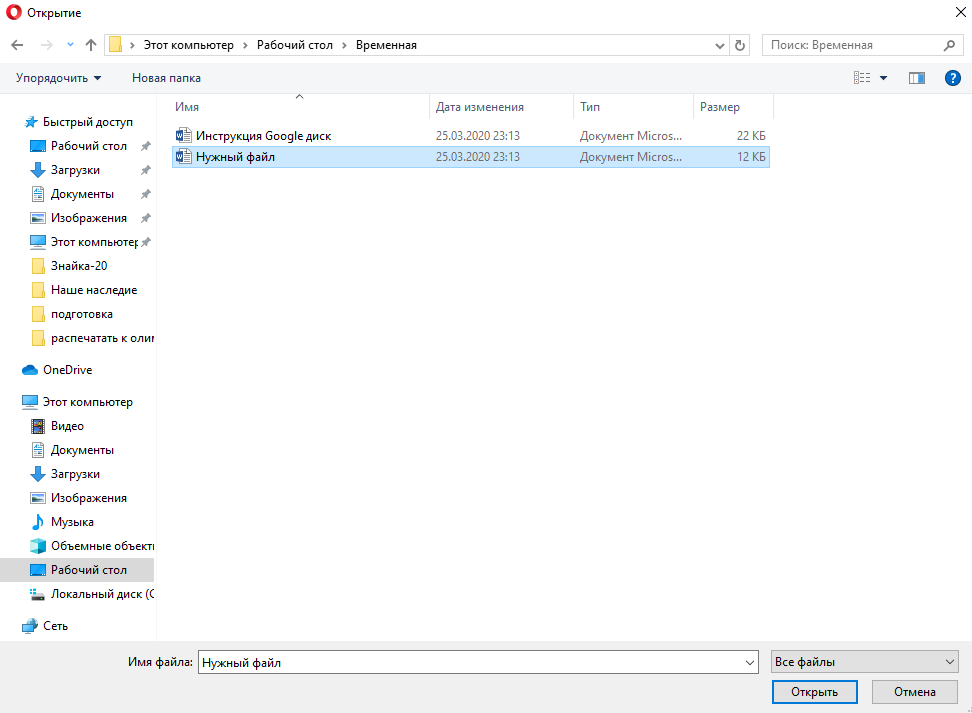 После успешной загрузки файла 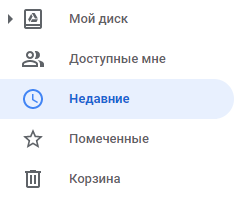 Для быстрого поиска загруженного файлаперейти в раздел «Недавние» 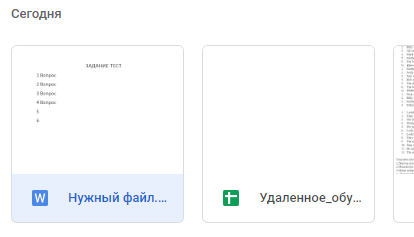 Найти загруженный файл в списке (он будет в начале списка) и нажать на него (обводка станет синей)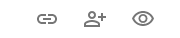 Нажать на пиктограмму цепочки в правом верхнем углу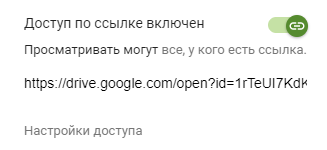 Включить доступ по ссылке (перевести бегунок в правое положение) 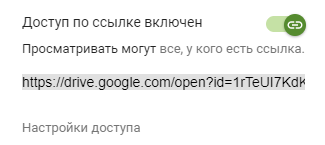 Нажать на ссылку (она станет серой)Для того, чтобы скопировать ссылку, нажать комбинацию клавиш на клавиатуре CTRL + CВставить ссылку в нужную ячейку таблицыКак поменять длинную ссылку на короткий текст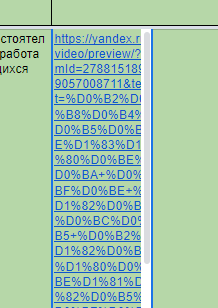 Выделить нужную ячейку (обводка станет синей) 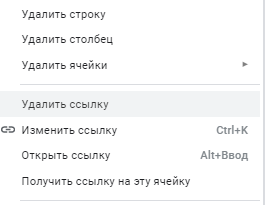 Нажать правой кнопкой мыши(или комбинацию клавиш CTRL + K и перейти к п. 4)Нажать изменить ссылку (гоячие клавиши)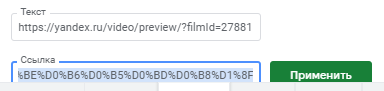 В поле «Текст» ввести короткий текст (он станет гиперссылкой) Нажать «Применить»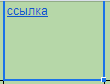 Длинная ссылка стала коротким тестом (по ссылке все так же можно перейти) 